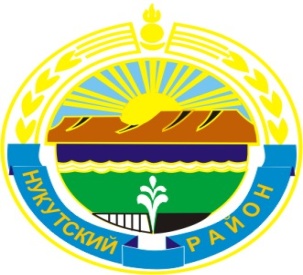 МУНИЦИПАЛЬНОЕ  ОБРАЗОВАНИЕ«НУКУТСКИЙ  РАЙОН» АДМИНИСТРАЦИЯМУНИЦИПАЛЬНОГО ОБРАЗОВАНИЯ«НУКУТСКИЙ РАЙОН»ПОСТАНОВЛЕНИЕот 11 марта 2016 года                                      № 59                                       п. НовонукутскийО проведении месячника защиты прав потребителей  	В целях повышения качества и культуры обслуживания населения муниципального образования «Нукутский район» в сфере торговли, общественного питания и бытового обслуживания, содействия правовому просвещению граждан в области защиты прав потребителей, в соответствии со ст.42.1 Закона Российской Федерации от 7 февраля 1992 года № 2300-I «О защите прав потребителей», во исполнение распоряжения Службы потребительского рынка и лицензирования Иркутской области от 4 марта 2016 года № 47-ср «О проведении месячника защиты прав потребителей», руководствуясь ст. 35 Устава муниципального образования «Нукутский район», АдминистрацияПОСТАНОВЛЯЕТ:Провести на территории муниципального образования «Нукутский район» с 15 марта по 14 апреля 2016 года месячник по защите прав потребителей (далее - месячник).Утвердить прилагаемый План мероприятий, проводимых в рамках месячника (Приложение № 1).Управлению экономического развития и труда Администрации муниципального образования «Нукутский район» (Платонова Н.А.) подвести итоги проведения месячника в срок до 20 апреля 2016 года.Опубликовать настоящее постановление в газете «Свет Октября» и разместить на официальном сайте муниципального образования «Нукутский район».Контроль за исполнением настоящего постановления возложить на первого заместителя мэра муниципального образования «Нукутский район» Т.Р. Акбашева.Мэр                                                                                                       С.Г. ГомбоевПриложение № 1к постановлению АдминистрацииМО «Нукутский район»от 11.03. 2016 г. № 59ПЛАНмероприятий, проводимых в рамках месячника по защите прав потребителейна территории муниципального образования «Нукутский район»№п/пМероприятияСроки исполненияОтветственные за торговлю1Проведение разъяснительной работы среди населения через средства массовой информации по вопросам защиты прав потребителейВ период проведения месячникаУправление экономического развития и труда2Организация работы телефона «горячей» телефонной линии по вопросам защиты прав потребителейВ период проведения месячникаУправление экономического развития и труда3Проведение акции «Потребитель, знай свои права!»В период проведения месячникаУправление экономического развития и труда4Консультирование населения по вопросам защиты прав потребителейПри обращении гражданУправление экономического развития и труда5Провести открытые уроки в общеобразовательных учреждениях по вопросам защиты прав потребителейВ период проведения месячникаУправление экономического развития и труда